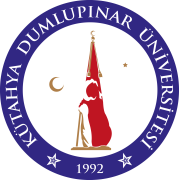 İŞLETMEDE MESLEKİ EĞİTİM BİRİM KOORDİNATÖRLÜĞÜDoküman No: İŞLETMEDE MESLEKİ EĞİTİM BİRİM KOORDİNATÖRLÜĞÜİlk Yayın Tarihi: İŞLETMEDE MESLEKİ EĞİTİM BİRİM KOORDİNATÖRLÜĞÜRev. No: 00İŞLETMEDE MESLEKİ EĞİTİM BİRİM KOORDİNATÖRLÜĞÜRev. Tarihi: --Sıra NoUnvanı/ Adı SoyadıGörevi1Öğr. Gör. Samet Giray TUNCAMüdür2Öğr. Gör. Mustafa İRİŞİKMüdür Yardımcısı3Öğr. Gör. Ebru GÖRGÜNÇocuk Bakımı ve Gençlik Hizmetleri Bölüm BaşkanıHAZIRLAYANONAYLAYANKALİTE KOORDİNATÖRÜ ÖĞR. GÖR. MERYEM AKBAŞMESLEK YÜKSEKOKULU MÜDÜRÜ PROF. DR. SEMRA DURMUŞ ACER